О минимальном размере оплаты труда      В соответствии с Постановлением Правительства Российской Федерации от 28.05.2022 № 973 "Об особенностях исчисления и установления в 2022 году минимального размера оплаты труда, величины прожиточного минимума, социальной доплаты к пенсии, а также об утверждении коэффициента индексации (дополнительного увеличения) размера фиксированной выплаты к страховой пенсии, коэффициента дополнительного увеличения стоимости одного пенсионного коэффициента и коэффициента дополнительной индексации пенсий, предусмотренных абзацами четвертым - шестым пункта 1 статьи 25 Федерального закона "О государственном пенсионном обеспечении в Российской Федерации" минимальный размер оплаты труда (МРОТ), установленный Федеральным законом от 06.12.2021 N 406-ФЗ "О внесении изменения в статью 1 Федерального закона "О минимальном размере оплаты труда", администрация сельского поселения «Пезмег»,ПОСТАНОВЛЯЕТ:      1. Установить с 1 июня 2022 года минимальный размер оплаты труда в размере 25 974,30 (двадцать пять тысячи девятьсот семьдесят четыре тысячи тридцать копеек) в месяц.      2. Минимальный размер оплаты труда, установленный федеральным законом, финансируются за счет республиканского бюджета, дотаций из районного бюджета, за счет собственных средств и других источников финансирования.       3. Возложить на главного бухгалтера Попову Татьяну Алексеевну контроль расчета заработной платы работникам администрации сельского поселения, месячная зарплата которых менее минимального размера оплаты труда, в соответствии с настоящим постановлением.      4. Настоящее Постановление вступает в силу со дня его подписания, и распространяются на правоотношения, возникшие с 01 июня 2022 года. Глава сельского поселения «Пезмег»                            А.А. ТороповШУÖМШУÖМ ПОСТАНОВЛЕНИЕ ПОСТАНОВЛЕНИЕ         от 20 июня 2022 года                 №  22(Республика Коми, Корткеросский район, Пезмег) (Республика Коми, Корткеросский район, Пезмег) 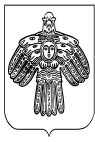 